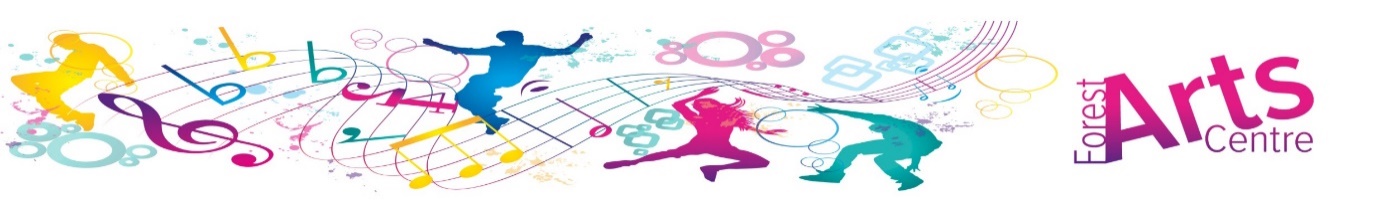 Application for A-Level MusicSept 2018Examination June 2020First Name:Surname:Date of Birth:Contact Number:School Attending:Email Address: Email Address: Postal Address:Musical AttainmentMusical AttainmentMusical AttainmentMusical AttainmentPlease list below all performance and theory qualifications you hold. You will be asked to provide certification.Please list below all performance and theory qualifications you hold. You will be asked to provide certification.Please list below all performance and theory qualifications you hold. You will be asked to provide certification.Please list below all performance and theory qualifications you hold. You will be asked to provide certification.InstrumentBoardDateGrade & Level (e.g. pass, merit, distinction)Educational AttainmentEducational AttainmentEducational AttainmentEducational AttainmentPlease list below all academic qualifications achieved to date or in progress.  If in progress please list your predicted grades. You will be asked to provide certification.Please list below all academic qualifications achieved to date or in progress.  If in progress please list your predicted grades. You will be asked to provide certification.Please list below all academic qualifications achieved to date or in progress.  If in progress please list your predicted grades. You will be asked to provide certification.Please list below all academic qualifications achieved to date or in progress.  If in progress please list your predicted grades. You will be asked to provide certification.Qualification type and yearSubject (s) Educational Establishment GradeReasons for ApplicationReasons for ApplicationReasons for ApplicationReasons for ApplicationIn your own words please explain why you would like to apply to study A Level Music with Walsall Music Education Hub at Forest Arts Centre.In your own words please explain why you would like to apply to study A Level Music with Walsall Music Education Hub at Forest Arts Centre.In your own words please explain why you would like to apply to study A Level Music with Walsall Music Education Hub at Forest Arts Centre.In your own words please explain why you would like to apply to study A Level Music with Walsall Music Education Hub at Forest Arts Centre.Please outline below the number of other A Level subjects or qualifications you hope to undertake at the same time as Music A Level with Walsall Music Education Hub.Please outline below the number of other A Level subjects or qualifications you hope to undertake at the same time as Music A Level with Walsall Music Education Hub.Please outline below the number of other A Level subjects or qualifications you hope to undertake at the same time as Music A Level with Walsall Music Education Hub.Please outline below the number of other A Level subjects or qualifications you hope to undertake at the same time as Music A Level with Walsall Music Education Hub.FundingFundingFundingFundingPlease tick the relevant box below.  Fees will be £35 a week for the two year course payable termly or yearly in advance.Please tick the relevant box below.  Fees will be £35 a week for the two year course payable termly or yearly in advance.Please tick the relevant box below.  Fees will be £35 a week for the two year course payable termly or yearly in advance.Please tick the relevant box below.  Fees will be £35 a week for the two year course payable termly or yearly in advance.Self Funding:School funded:Name & Address of School:Name & Address of School:Additional InformationAdditional InformationAdditional InformationAdditional InformationPlease list below any other information that may be relevant to your application.Please list below any other information that may be relevant to your application.Please list below any other information that may be relevant to your application.Please list below any other information that may be relevant to your application.Once completed please email to sdufty@forestartscentre.org.uk or post to Stephanie Dufty, Music Education Hub, Forest Arts Centre, Hawbush Road, Leamore, Walsall WS3 1AG.Once completed please email to sdufty@forestartscentre.org.uk or post to Stephanie Dufty, Music Education Hub, Forest Arts Centre, Hawbush Road, Leamore, Walsall WS3 1AG.Once completed please email to sdufty@forestartscentre.org.uk or post to Stephanie Dufty, Music Education Hub, Forest Arts Centre, Hawbush Road, Leamore, Walsall WS3 1AG.Once completed please email to sdufty@forestartscentre.org.uk or post to Stephanie Dufty, Music Education Hub, Forest Arts Centre, Hawbush Road, Leamore, Walsall WS3 1AG.